MWAKICAN (MJET)END OF TERM 1 EXAM 2016NAME…………………………………….…………………………………....	ADM …………………..231/2BIOLOGY FORM THREEPAPER 2(THEORY)INSTRUCTIONSThis paper consists of two sections; A and B.Answer all the questions in section A in the spaces provided.In section B answer question 6 (compulsory) and either question 7 or 8 in the spaces provided after question 8.                                     For Teacher’s use onlyThe diagram below illustrates the structure of bread mould.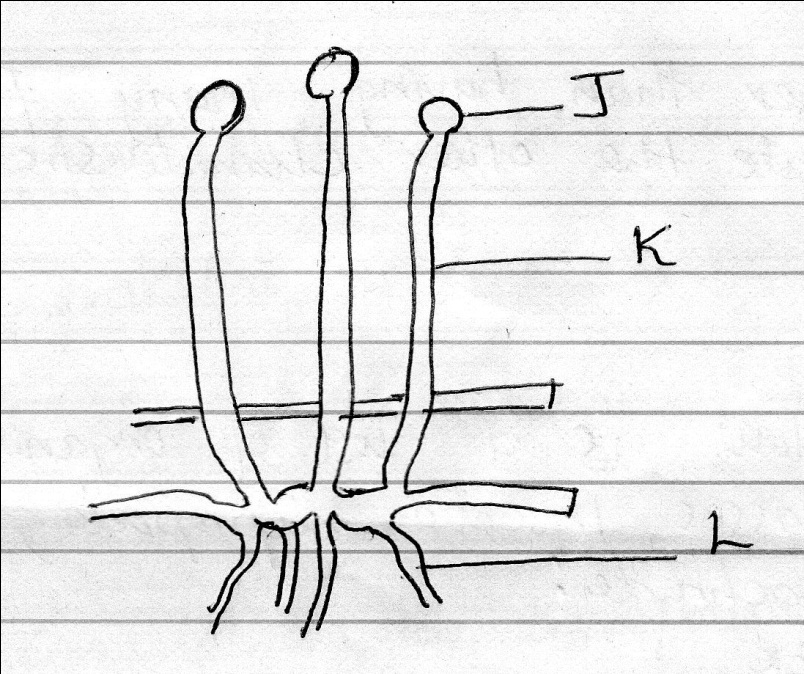 Name the parts labelled   J, K, L		(3mks)J KLState the functions of the structure labelled  L.	(2mks)Name the type of nutrition exhibited by the mould. (1mk)State two economic importance of the mould . (2mks)(2a)	Name the phylum whose members possess notochord.	(1mk)(b)	Other than having many features in common, state the other characteristic of a species. (1mk)(c) Below is a list of organisms, which belong to classes insect, diplopoda, chilopoda and   Arachnida:TickCentipedePraying mantisTsetseflyMillipedeSpiderPlace the organisms in their respective classes in the table below. Give reason in each case. (6mks)3(a)	(i)	Name the type of circulatory system found in members of the class insect. (1mk)(ii)	Name the blood vessel that transports blood from:	Small intestine to the liver ……………………………………………..	Lungs to the heart  ………………………………………………………...						(2mks)(iii)	In what form is oxygen transported from the lungs to the tissues. (1mk)(b)	The diagram below shows a transverse section of a plant organ.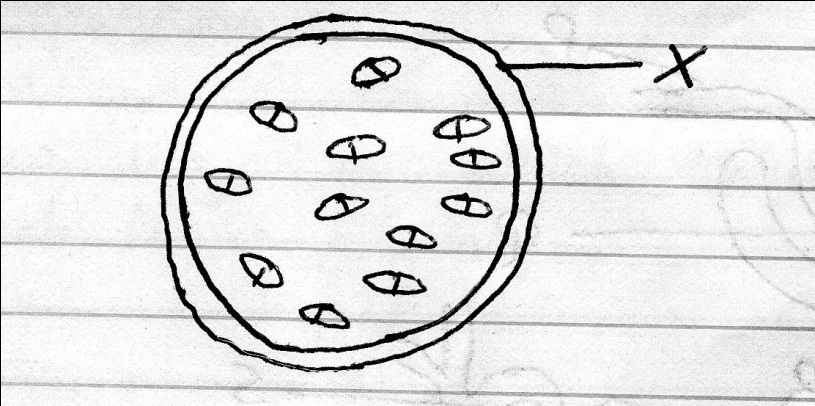 Name the plant organ which the section was obtained. (1mk)Name the class to which the plant organ was obtained. (1mk)Give a reason for your answer (ii) above. (1mk)Name the part labelled X.4(a)	What is the meaning of the terms; 		(2mks)HomeostasisOsmoregulation(b)	Name the hormones involved in regulating glucose level in the blood. (2mks)(c)	The diagram below represents a mammalian nephron.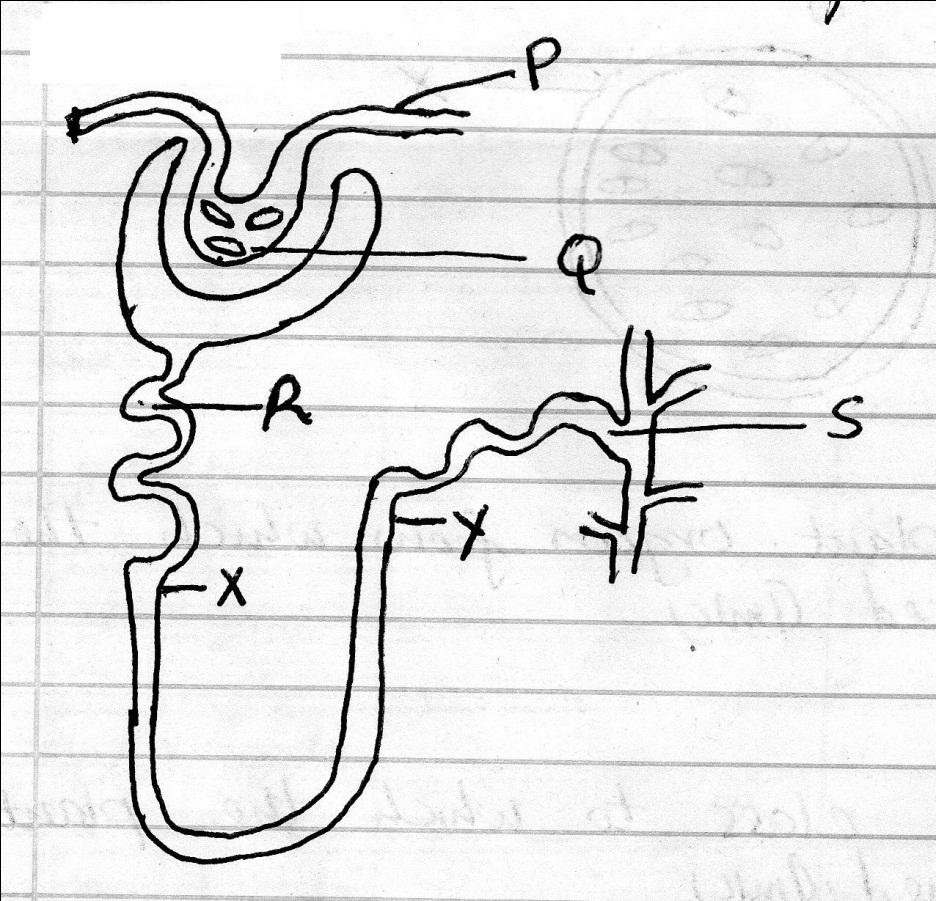 Name theStructure labelled  PPortion of the nephron between  point X  and  Y.Name the process that takes place at point Q.Name one substance present at point R but absent at point 5 in a healthy mammal.5.	Leaves are organs of photosynthesis. The following diagram shows what happens in a plant during photosynthesis.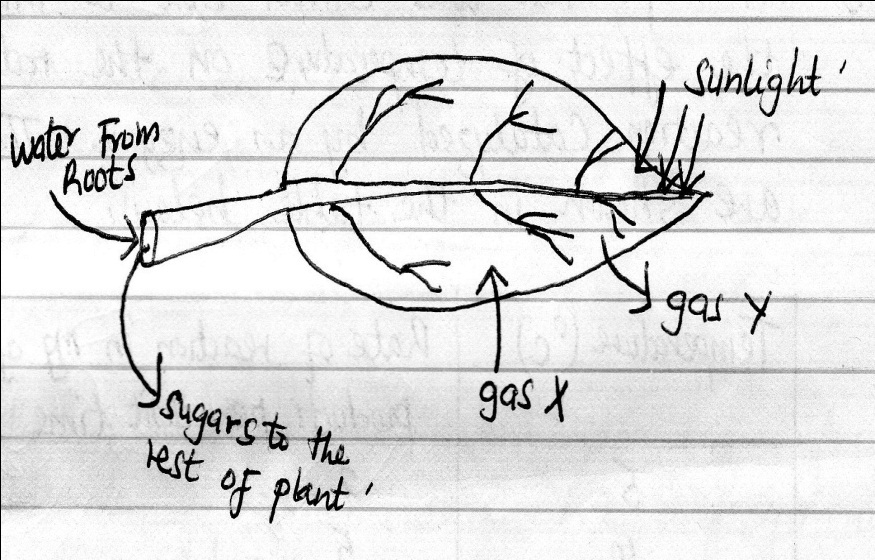 Give two ways in which leaves are adapted to absorb light. (2mks)Name the gases X and Y 		(2mks)X  …………………………………………………………Y …………………………………………………………..Name the tissues which transport water into the leaf and sugars out of the leaf. (2mks)Describe what happens during light stage of photosynthesis. (2mks)SECTION BAnswer question 6 (compulsory) and either question 7 or 8 in the spaces provided after question 8.6.	An experiment was  carried out to investigate the effect of temperature on the rate of reaction catalysed by an enzyme. The results are shown in the table below.On the grid provided draw a graph of rate of reaction against temperature. (6mks)When was the rate of reaction 26mg of product per unit time. (2mks)Account for the shape of the graph between 50C    and   400C		(2mks)450C    and  600COther than temperature name two ways in which the rate of reaction between 50C and 400C could be increased.		(2mks)(i)	Name one digestive enzymes in the human body which works best in acidic 	condition. (1mk)(ii)	How is the acidic condition for enzymes named in (e) above attained (2mks)The acidic conditions in (e)   (ii) above  is  later neutralized.  Where does the neutralization take place?	(1mk)Name the substance responsible for neutralization. (1mk)7.	Explain how abiotic factors effect plants. (20mks)8.	How is the mammalian skin adapted to its functions.     (20 MKS)SectionQuestionMaximum scoreStudent score          A        1           8          A        2           8          A        3           8          A        4           8          A        5           8          B        6          20          B        7          20          B        8          20          BTotal score          80ClassesOrganismsReasonsInsecta1.2.Diplopoda1.Chilopoda1.Arachnida1.2.Temperature (0C)Rate of reaction in mg of productsPer unit time              5            10             15             20             25             30             35             40             45             50             55             60               2               5               8             11             15             21             30             37             34             28             21             11